Министерство образования Тульской областиГосударственное образовательное учреждение дополнительного образования Тульской области «Центр дополнительного образования детей»Региональный модельный центрдополнительного образования детей Тульской областиПути повышения доступности дополнительного образования детей в системе образования региона(методические рекомендации)Тула, 2023Методические рекомендации «Пути повышения доступности дополнительного образования детей в системе образования региона»/ Методические рекомендации. Тула: государственное образовательное учреждение дополнительного образования Тульской области «Центр дополнительного образования детей», Региональный модельный центр дополнительного образования детей Тульской области, 2023. – 27 с.Составители: Смирнова Е.В., руководитель Регионального модельного центра дополнительного образования детей Тульской области; Лунина Л.Б., методист Регионального модельного центра дополнительного образования детей Тульской области.В методических рекомендациях «Пути повышения доступности дополнительного образования детей в системе образования региона» (далее – методические рекомендации) представлен ряд основных нормативных документов, подходы к разработке моделей организации образовательного процесса по дополнительным общеобразовательным программам, направленных на обеспечение доступности и качества дополнительного образования детей.В работе использован методический материал регионов Российской Федерации, Фонда новых форм развития образования, результаты регионального   мониторинга    реализации    дополнительного    образования в образовательных организациях, расположенных на территории Тульской области.Методические   рекомендации    предназначены    для    руководителей и педагогических работников образовательных организаций, реализующих дополнительные общеобразовательные общеразвивающие программы.СОДЕРЖАНИЕВведениеВ соответствии с Федеральным законом от 29 декабря 2012 г. № 273-ФЗ«Об образовании в Российской Федерации» дополнительное образование – это вид образования, который направлен на всестороннее удовлетворение образовательных потребностей человека в интеллектуальном, духовно-нравственном, физическом и (или) профессиональном совершенствовании.Перед организациями, осуществляющими образовательную деятельность, поставлены   задачи   создания   условий   для   воспитания   гармонично   развитой и социально ответственной личности на основе духовно-нравственных ценностей народов Российской Федерации, исторических и национально-культурных традиций, формирования эффективной системы выявления, поддержки и развития способностей и талантов у детей и молодежи, направленной на самоопределение и профессиональную ориентацию всех обучающихся путем увеличения охвата дополнительным образованием до уровня не менее 80% от общего числа детей в возрасте от 5 до 18 лет, проживающих на территории региона.Организация образовательного процесса напрямую связана с эффективностью управления. Современные экономические условия справедливо сдвигают объект управления образованием с образовательной организации на образовательную программу. Гибкое сочетание различных форм обучения, построение вариативных учебных планов, применение дистанционных технологий, использование сетевой формы реализации образовательных программ позволяют повысить доступность и качество дополнительного образования как для удовлетворения образовательных потребностей обучающихся и их родителей, так и для выполнения государственного заказа.Программный подход закреплен и в приказе Министерства просвещения Российской Федерации от 03.09.2019 № 467 «Об утверждении Целевой модели развития региональных систем дополнительного образования детей»: «Обновление содержания дополнительных общеобразовательных программ и методов обучения производится на основе программного подхода, который включает метод целеполагания, прогнозирования, планирования и программирования развития региональной системы дополнительного образования детей, исходя из приоритетов обновления содержания дополнительных общеобразовательных программ, определяемых на основе документов стратегического планирования федерального уровня, уровня субъектов Российской Федерации и уровня муниципальных образований».По итогам регионального мониторинга реализации дополнительного образования в образовательных организациях, расположенных на территории Тульской области, в 2022/2023 учебном году дополнительным образованием охвачены 71,9% обучающихся.Дополнительные       общеобразовательные       программы        реализуются по 6 направленностям: технической, художественной, естественнонаучной, физкультурно-спортивной,   туристско-краеведческой,   социально-гуманитарной, их рейтинг выстроился следующим образом:Мониторинг выявил дефициты, связанные с многообразием и вариативностью дополнительного образования, которые влияют и на степень доступности дополнительного образования для различных категорий обучающихся.Организациям, реализующим дополнительные общеобразовательные программы, необходимо обратить внимание на формирование комплекса организационно-управленческих действий, направленных на разработку различных моделей дополнительных общеобразовательных программ для достижения конкретных результатов в целях повышения качества и доступности дополнительного образования детей.В качестве примеров предлагаются модели:разноуровневой дополнительной общеобразовательной программы; модульной дополнительной общеобразовательной программы;дополнительной общеобразовательной программы с использованием дистанционных технологий;дополнительной общеобразовательной программы в сетевой форме;программы вовлечения в дополнительное образование детей, оказавшихся в трудной жизненной ситуации;краткосрочной дополнительной общеобразовательной программы.Предлагаемые модели имеют условное название и представляют собой описание основных подходов к конструированию дополнительных общеобразовательных программ, реализуемых в различных условиях.Вариативность моделям дополнительных общеобразовательных программ придает учет особенностей разных целевых групп детей, для которых необходимо выстраивать    образовательные     пространства     и     среды     в     соответствии с их образовательными и социальными потребностями, интересами и проблемами.Подходы к разработке и описанию моделей дополнительных общеобразовательных программ могут быть использованы в работе по их адаптации к условиям конкретной образовательной организации.Правовые основания разработки моделей повышения доступности дополнительного образования детейФедеральный закон от 29 декабря 2012 г. № 273-ФЗ «Об образовании в Российской Федерации» (далее - Федеральный закон № 273-ФЗ).Стратегия развития воспитания в Российской Федерации до 2025 года (утверждена распоряжением Правительства Российской Федерации от 29 мая 2015 г. № 996-р).Концепция развития дополнительного образования детей до 2030 года (утверждена распоряжением Правительства Российской Федерации от 31 марта 2022 г. № 678-р).Приказ   Министерства   образования   и   науки   Российской   Федерации от 23.08.2017 № 816 «Об утверждении Порядка применения организациями, осуществляющими образовательную деятельность, электронного обучения, дистанционных образовательных технологий при реализации образовательных программ».Приказ Министерства просвещения Российской Федерации от 03.09.2019№ 467 «Об утверждении Целевой модели развития региональных систем дополнительного образования детей».Приказ Минобрнауки России № 882, Минпросвещения России № 391 от 05.08.2020 «Об организации и осуществлении образовательной деятельности по сетевой форме реализации образовательных программ» (вместе с «Порядком организации и осуществления образовательной деятельности по сетевой форме реализации образовательных программ»).Приказ Министерства труда и социальной защиты Российской Федерации от 22.09.2021 № 652н «Об утверждении профессионального стандарта «Педагог дополнительного образования детей и взрослых».Приказ Министерства просвещения Российской Федерации от 27.07.2022№ 629 «Об утверждении Порядка организации и осуществления образовательной деятельности по дополнительным общеобразовательным программам» (далее – Порядок).Постановление   Главного   государственного    санитарного    врача    РФ от 28.09.2020 № 28 «Об утверждении санитарных правил СП 2.4.3648-20«Санитарно-эпидемиологические     требования     к     организациям     воспитания и обучения, отдыха и оздоровления детей и молодежи».Постановление Главного государственного санитарного   врача   РФ от 28.01.2021 № 2 «Об утверждении санитарных правил и норм СанПиН 1.2.3685-21«Гигиенические нормативы и требования к обеспечению безопасности и (или) безвредности для человека факторов среды обитания» (раздел VI «Гигиенические нормативы по устройству, содержанию и режиму работы организаций воспитания и обучения, отдыха и оздоровления детей и молодежи»).Письмо Министерства образования и науки РФ № ВК-641/09 от 26.03.2016«О направлении методических рекомендаций» (вместе с Методическими рекомендациями по реализации адаптированных дополнительных общеобразовательных программ, способствующих социально-психологической реабилитации, профессиональному самоопределению детей с ограниченными возможностями здоровья, включая детей-инвалидов, с учетом их особых образовательных потребностей»).Письмо Минобрнауки России от 18.11.2015 № 09-3242 «О направлении информации» (вместе с «Методическими рекомендациями по проектированиюдополнительных	общеразвивающих	программ	(включая	разноуровневые программы)»).Общие подходы к разработке моделей организации образовательного процесса по дополнительным общеобразовательным программамОсновные понятия.Образовательная деятельность - деятельность по реализации образовательных программ (п. 17 ст. 2 Федерального закона № 273-ФЗ).Образовательная программа - комплекс основных характеристик образования (объем, содержание, планируемые результаты), организационно-педагогических условий и в случаях, предусмотренных законодательством, форм аттестации, который представлен в виде учебного плана, календарного учебного графика, рабочих программ учебных предметов, курсов, дисциплин (модулей), а также оценочных и методических материалов (п. 9 ст. 2 Федерального закона № 273-ФЗ).Учебный план – документ, который определяет перечень, трудоемкость, последовательность и распределение по периодам обучения учебных предметов, курсов, дисциплин (модулей), практик, иных видов учебной деятельности и, если иное не установлено законодательством, формы промежуточной аттестации обучающихся (п. 22 ст. 2 Федерального закона № 273-ФЗ).Индивидуальный учебный план – учебный план, обеспечивающий освоение образовательной программы на основе индивидуализации ее содержания с учетом особенностей и образовательных потребностей конкретного обучающегося (п. 23 ст. 2 Федерального закона № 273-ФЗ).Рабочая программа – структурный элемент образовательной программы, документ, определяющий учебную задачу, объем, содержание, результаты, формы аттестации/контроля обучающихся по каждому учебному предмету, курсу, дисциплине (модулю), входящих в дополнительную общеобразовательную программу.Для     разработки      дополнительных      общеобразовательных      программ в соответствии с действующим законодательством не применяются федеральные государственные образовательные стандарты и федеральные государственные требования.Организации, осуществляющие образовательную деятельность, могут реализовывать дополнительные общеобразовательные программы в течение всего календарного года, включая каникулярное время (п. 8 Порядка), в соответствии с учебными планами в объединениях по интересам, сформированных в группы учащихся одного возраста или разных возрастных категорий (разновозрастные группы), являющиеся основным составом объединения (например, клубы, секции, кружки, лаборатории, студии, оркестры, творческие коллективы, ансамбли, театры) (далее - объединения), а также индивидуально (п. 9 Порядка).Занятия в объединениях проводятся по дополнительным общеобразовательным программам различной направленности: технической, естественнонаучной, физкультурно-спортивной, художественной, туристско- краеведческой, социально-гуманитарной (п. 11 Порядка).Организации, осуществляющие образовательную деятельность, обновляют дополнительные общеобразовательные программы с учетом развития науки, техники, культуры, экономики, технологий и социальной сферы (п. 17 Порядка).В соответствии с п. 9 ст. 2 Федерального закона № 273-ФЗ к основным характеристикам образования, которые в обязательном порядке должны быть отражены    в    образовательных    программах    относятся:    объем,    содержание и планируемые результаты.Объем образовательных программ определяется в академических часах. Академический час – установленная продолжительность занятий по учебному плану образовательной программы, не превышающая 45 минут. Данное требование прямо не закреплено в нормативной базе для дополнительных общеобразовательных программ, но логически следует из нормативной базы, закрепляющей особенности рабочего времени педагогических работников, единицу объема услуг по реализации дополнительных общеобразовательных программ для расчета нормативных затрат, а также санитарные нормы. В академических часах целесообразно определять трудоемкость учебных предметов, курсов, дисциплин (модулей), практик, требуемую для учебного плана.С целью дифференциации образовательной деятельности от иных форм (тематические мастер-классы, отдельные семинары, лекции и др.) устанавливается минимальный объем образовательной программы и каждой ее части (учебного предмета, курса, дисциплины (модуля) – не менее 8 академических часов.Трудоемкость учебных предметов, курсов, дисциплин (модулей), практик указывается через их объем в учебном   плане   образовательной программы. Для   конкретной   группы   обучающихся   объем   программы   конкретизируется в рабочей программе.Содержание дополнительных общеобразовательных программ и сроки обучения   по   ним определяются образовательной   программой,   разработанной и утвержденной организацией, осуществляющей образовательную деятельность (п. 4 ст. 75 Федерального закона № 273-ФЗ). Содержание программы должно учитывать возрастные и индивидуальные особенности обучающихся.В связи с тем, что дополнительные общеобразовательные программы реализуются за рамками нормативного поля федеральных государственных образовательных стандартов, перечень учебных предметов, курсов, дисциплин (модулей) не должен включать в себя учебные предметы, курсы, дисциплины (модули) примерных основных общеобразовательных программ как обязательного гарантированного государством уровня образования, а также программ профессионального образования и профессионального обучения. В рабочих программах может быть использовано содержание лишь отдельных тем примерных основных общеобразовательных программ, необходимых для освоения содержания дополнительной общеобразовательной общеразвивающей программы.Дополнительные общеобразовательные общеразвивающие программы должны быть ориентированы на разные уровни сложности («стартовый (ознакомительный)», «базовый», «продвинутый»). Минимальным уровнем сложности общеразвивающей программы должен быть уровень, обеспечивающий прием всех обучающихся без предъявления специальных требований. Обучающиесядолжны иметь возможность зачисления на уровень программы, соответствующий его готовности к освоению содержания материала.При определении направленности дополнительной общеобразовательной программы учитывается следующее:программы, в рамках которых идет подготовка по видам спорта, обозначенным во Всероссийском реестре видов спорта (то есть фактически реализуется спортивно-оздоровительный этап программ спортивной подготовки) следует относить к физкультурно-спортивной направленности;программы по смежным видам деятельности, находящимся на стыке физкультурно-спортивной и художественной направленностей (например, ритмика, акробатика,   брейк-данс,    танцевальный    спорт    и    др.)    следует    относить к физкультурно-спортивной направленности, если преимущественной целью программы и основным ее содержание является физическая подготовка и участие в спортивных соревнованиях, и к художественной направленности, если преимущественной целью программы и основным ее содержанием является развитие способностей в области искусства (хореографического, циркового);программы по смежным видам деятельности, находящимся на стыке технической и художественной направленностей (например, резьба по дереву, компьютерная графика и др.) следует относить к технической направленности, если преимущественной целью программы и основным ее содержанием является овладение    ручным     инструментом,     автоматизированным     оборудованием или компьютерным программным обеспечением, и к художественной направленности, если преимущественной целью программы и основным ее содержанием является изучение определенных видов искусств, развитие художественного вкуса и способностей;программы по техническим видам спорта (авто-, авиа-, судомоделирование и др.) следует относить к физкультурно-спортивной направленности, если они направлены на ознакомление с официальным видом спорта и подготовку обучающихся к программам спортивной подготовки, участию в спортивных соревнованиях, и к технической направленности, если они направлены исключительно на техническое творчество (проектирование, моделирование и др.) и соответствующую выставочную деятельность обучающихся, защиту технических проектов;программы, основным видом деятельности по которым являются различные виды туризма (пеший, горный, водный, велотуризм и другие виды) следует относить к     физкультурно-спортивной      направленности,      если      они      направлены на ознакомление с видом спорта и подготовку обучающихся к спортивным программам, участию в спортивных соревнованиях, и к туристско-краеведческой направленности, если преимущественной целью программы и основным ее содержанием является формирование общих навыков самодеятельного, массового туризма;программы военно-патриотической тематики, могут быть отнесены к разным направленностям в зависимости от преимущественного вида деятельности, например: к физкультурно-спортивной, если изучаются военно-прикладные виды спорта; к технической направленности, если изучаются преимущественно основывоенного инженерного дела; к социально-гуманитарной, если основной деятельностью по   реализации   программы   является   волонтерское   движение; к туристско-краеведческой направленности, если основной деятельностью является краеведение;программы социально-гуманитарной направленности многофункциональны по своему назначению, их основной целью является, как правило, социальное самоопределение, развитие социальной инициативы (волонтерство, добровольчество). К этой   направленности   могут   быть отнесены   программы по развитию дошкольников (интеллектуальное развитие, творческое развитие, подготовка    к    школе),    программы    по    социокультурной    адаптации    детей с ограниченными возможностями здоровья, детей-инвалидов, по основам медиа- технологий, психологии, социологии, игровому конструированию, профориентации и т.д.В исключительных случаях, когда содержание и виды деятельности, относящиеся к разным направленностям, органично взаимосвязаны в рамках одной дополнительной общеобразовательной программы, допускается проектирование программы, интегрированной по двум-трем направленностям. В этом случае содержание каждой направленности не может составлять менее 8 академических часов и/или менее 25% всего объема образовательной программы. Интегративное единство направленностей   должно   быть   отражено   в   программе   через   цели и планируемые результаты ее освоения, единые подходы к методам, технологиям, формам работы, единую систему мероприятий за рамками учебного плана и т.д. Объем программы при этом учитывается отдельно по каждой направленности.Планируемые результаты.Для дополнительной общеобразовательной программы планируемые результаты строго нормативно не закреплены. Они определяются организацией, осуществляющей образовательную деятельность, с учетом п. 1 ст. 75 Федерального закона № 273-ФЗ: «Дополнительное образование детей и взрослых направлено на формирование и развитие творческих способностей детей и взрослых, удовлетворение их индивидуальных потребностей в интеллектуальном, нравственном и физическом совершенствовании, формирование культуры здорового   и   безопасного    образа    жизни,    укрепление    здоровья,    а    также на организацию их свободного времени. Дополнительное образование детей обеспечивает их адаптацию к жизни в обществе, профессиональную ориентацию…».В зависимости от специфики программы планируемые результаты могут быть определены как ко всей образовательной программе, так и к ее частям (учебным предметам, курсам, дисциплинам (модулям).Планируемые результаты освоения дополнительной общеобразовательной программы транслируются в пояснительной записке.Требования к указанию организационно-педагогических условий реализации дополнительной общеобразовательной программы.К условиям реализации дополнительной общеобразовательной программы относится широкий спектр характеристик: квалифицированность кадров, материально-техническое оснащение, формы и технологии обучения, режимзанятий и т.д. Условия реализации программы должны обеспечивать достижение обучающимися заявленных результатов. При этом условия реализации программы должны соответствовать санитарным правилам и нормам, требованиям безопасности.При реализации дополнительных общеобразовательных программ для детей с ограниченными возможностями здоровья (адаптированные образовательные программы) организации, осуществляющие образовательную деятельность, должны создать специальные условия, без которых невозможно или затруднено освоение программ указанными категориями обучающихся в соответствии с видом ограничений.В целях обеспечения всеобщего и равного доступа к дополнительным общеобразовательным программам могут разрабатываться краткосрочные дополнительные общеобразовательные общеразвивающие программы по всем направленностям, нацеленные на получение обучающимися базовых навыков, социальных и коммуникативных компетенций, позволяющие обучающимся определить направление для дальнейшего углубленного освоения дополнительных общеобразовательных программ.При разработке дополнительной общеобразовательной программы в нее включаются следующие структурные компоненты:титульный лист;комплекс основных характеристик программы; комплекс организационно-педагогических условий; список литературы;приложения.Содержание	структурных	компонентов	дополнительной общеобразовательной программы.Титульный лист программы – первая страница, предваряющая текст программы и служащая источником библиографической информации для идентификации документа. На титульном листе указывается:наименование учредителя и полное наименование учреждения;номер протокола и дата принятия решения педагогическим (методическим) советом учреждения (в соответствии с локальным актом ОО), гриф утверждения программы (в соответствии   с   локальным   актом:   номер   приказа   директора об утверждении программы, подпись директора, печать);вид и подвид программы (вид программы (дополнительная общеразвивающая программа); подвид программы (разноуровневая; модульная; реализуемая в сетевой форме; с применением дистанционных технологий; адаптированная (для особых категорий);уровень (в разноуровневой программе: стартовый, базовый, углубленный);название программы (это ее визитная карточка; оно должно быть коротким, емким, привлекательным, а главное - отражающим содержание программы);направленность программы;возраст обучающихся, на которых рассчитана программа; срок реализации программы;Ф.И.О., должность автора (-ов) или составителя (-ей) (разработчика) программы;населенный пункт;год разработки программы.На обороте титульного листа делается запись о проведении внутренней экспертизы, в которой указывается, кто из ответственных лиц образовательной организации проверил программу и направил ее на рассмотрение педагогического (методического) совета.Комплекс основных характеристик программы.Пояснительная записка - общая характеристика дополнительной общеобразовательной программы, включающая указания на:направленность программы (техническая, естественнонаучная, физкультурно-спортивная, художественная, туристско-краеведческая, социально- гуманитарная);актуальность программы (своевременность, современность программы);отличительные особенности программы, новизну (характерные свойства, отличающие программу от других; основные идеи, которые придают программе своеобразие);адресата программы (примерный портрет обучающегося, для которого будет актуальным обучение по данной программе);объем программы, срок освоения (общее количество учебных часов, запланированных на весь период обучения, необходимых для освоения программы; объем модулей);формы обучения (очная, очно-заочная, заочная, сочетание форм);уровень программы, если программа относится к разноуровневым дополнительным	общеобразовательным	программам	(стартовый (ознакомительный), базовый, углубленный);особенности организации образовательного процесса (формы реализации образовательной программы – традиционная, или с использованием сетевого взаимодействия, или построенная по модульному принципу, или с использованием дистанционных технологий, или с использованием электронного обучения);организационные формы обучения (групповые, индивидуальные, всем составом; в группах одного возраста или разновозрастных группах);режим занятий (периодичность и продолжительность занятий).Цель и задачи программы - цель связана с названием программы, отражает ее основную направленность и желаемый конечный результат; должна быть ясна, конкретна, реальна, значима; задачи показывают, что нужно сделать, чтобы достичь цели.Содержание программы включает:учебный план – «документ, который определяет перечень, трудоемкость, последовательность и распределение по периодам обучения учебных предметов, курсов, дисциплин (модулей), практики, иных видов учебной деятельности и, если иное не установлено настоящим Федеральным законом, формы промежуточной аттестации обучающихся» (п. 22 ст. 2 Федерального закона № 273-ФЗ); учебный план содержит название разделов и тем дополнительной общеобразовательнойпрограммы, количество теоретических и практических часов и формы аттестации (контроля); оформляется в табличной форме;содержание учебного плана – реферативное описание разделов и тем программы в соответствии с последовательностью, заданной учебным планом, включая описание теоретической и практической частей, форм контроля, соответствующих каждой теме.Планируемые результаты – совокупность знаний, умений, навыков, личностных качеств, компетентностей; личностных, метапредметных и предметных результатов, приобретаемых обучающимися при освоении программы по ее завершению. Результаты формулируются с учетом цели, задач и содержания программы.Комплекс организационно-педагогических условий.Календарный учебный график – обязательная составная часть образовательной программы.Условия реализации программы – реальная и доступная совокупность условий реализации программы (материально-техническое обеспечение, информационное обеспечение, кадровое обеспечение).Формы аттестации (контроля) - отражают достижение цели и задач, специфичны для каждой программы, соответствуют формам, указанным в учебном плане.    Порядок     проведения     промежуточной     аттестации     определяется в нормативном локальном акте образовательной организации.Оценочные материалы – комплект контрольно-измерительных материалов, позволяющих определить достижение обучающимися планируемых результатов.Методические материалы – методическое обеспечение программы включает в себя описание методов, приемов обучения, педагогических технологий, форм организации учебного занятия, алгоритма учебного занятия; дидактические материалы.Рабочие программы учебных предметов, курсов, дисциплин (модулей) - составляются под конкретную учебную группу на учебный год, учитывают особенности и возможности обучающихся, а также условия реализации.Учебная дисциплина – структурная единица учебного плана, представляющая собой логически завершенный раздел знаний, изучаемых в пределах какой-либо образовательной программы. в пределах одного периода.Учебный предмет – компонент программы – дисциплина или отдельная часть дисциплины, изучаемая в рамках какой-либо программы обучения в течение одного учебного периода.Учебный курс – единица организации учебного процесса в рамках дисциплины.Учебный модуль – это законченная единица образовательной программы, в которой изучается несколько предметов и курсов, формирующая одну или несколько определенных компетенций, обладающая контролем знаний и умений обучаемых на выходе.Таким образом, если учебный план дополнительной общеразвивающей программы предполагает наличие учебных предметов, курсов, дисциплин (модулей), то требуется разработка рабочих программ, которые должныконкретизировать образовательную программу по каждому модулю для конкретной группы   обучающихся    исходя    из    части    учебного    плана,    приходящегося на определенный учебный период в соответствии с календарным учебным графиком.При оформлении рабочей программы учитываются следующие структурные элементы:название учебного предмета, курса, дисциплины (модуля);учебная задача учебного предмета, курса, дисциплины (модуля); тематическое планирование с указанием часов на каждую тему;планируемые результаты по учебному предмету, курсу, дисциплине (модулю) исходя из учебной задачи;формы контроля / аттестации обучающихся;календарный учебный график (под конкретную группу).Являясь структурным элементом дополнительной общеобразовательной программы, рабочая программа не должна иметь отдельного титульного листа с грифом утверждения.Список литературы – включает основную и дополнительную учебную литературу (учебные пособия, сборники упражнений, контрольных заданий, тестов, практических работ и практикумов, хрестоматии); справочные пособия (словари, справочники); наглядный материал (альбомы, атласы, карты, таблицы), который может быть составлен для разных участников образовательного процесса – педагогов, обучающихся.   Список   литературы   оформляется   в   соответствии с требованиями к оформлению библиографических ссылок (ГОСТ).Приложения: иллюстративный материал по тематике занятий, словарь специальных терминов с пояснениями, контрольные вопросы и задания, технологические    карты,    готовые   изделия,   образцы,    условия   набора   детей в коллектив, материалы тестирования, памятки для родителей, методические разработки и другое.Модель разноуровневой дополнительной общеобразовательной программыВ Целевой модели развития региональных систем дополнительного образования детей есть прямое указание на важность создания разноуровневых программ: «В целях обеспечения выравнивания доступности дополнительного образования для различных категорий детей в соответствии с их образовательными потребностями и индивидуальными возможностями в рамках внедрения Целевой модели ДОД используются различные формы организации образовательной деятельности…».Разноуровневое обучение позволяет:реализовать право каждого ребенка на обучение в индивидуальном темпе, объеме и уровне сложности;организовать параллельные процессы освоения   содержания   программы на разных уровнях сложности, в разных темпах и объемах на основе диагностики;обеспечить наилучшие условия, направленные на приобретение обучающимися собственного практического опыта и самостоятельную активную познавательную деятельность.Важно понимать, что разноуровневость программы — это не новое формально-нормативное требование к программам дополнительного образования, а базовое свойство программы, позволяющее ей стать более ориентированной на каждого обучающегося, увеличить охват детей образовательным процессом, принимать участие в программе детям разных категорий, из разных территорий, в разных режимах (очный, заочный, очно-заочный, дистанционный, ускоренный, замедленный и т.д.).Содержание и материал программы дополнительного образования детей должны быть   организованы   по   принципу   дифференциации   в   соответствии со следующими уровнями сложности:«Стартовый уровень» - предполагает использование и реализацию общедоступных и универсальных форм организации материала, его минимальную сложность для освоения содержания программы.«Базовый уровень» - предполагает использование и реализацию таких форм организации материала, которые допускают освоение специализированных знаний и языка, гарантированно обеспечивают трансляцию общей и целостной картины в рамках содержательно-тематического направления программы.«Продвинутый уровень» - предполагает использование форм организации материала, обеспечивающих доступ к сложным (возможно узкоспециализированным) и нетривиальным разделам в рамках содержательно- тематического направления программы, углубленное изучение содержания программы, доступ к профессиональным знаниям в рамках содержательно- тематического направления программы.Принципы дифференциации содержания образования. Принцип открытой маршрутизации.Для каждого участника программы на старте должен быть обеспечен доступ к каждому из обозначенных выше уровней. Это требование должно реализовываться через организацию процедур оценки исходной готовности ребенка к работе на определенном уровне сложности программы (необходимо определить степень готовности к освоению содержания,   решению   заданий   и   задач,   мотивации на практическое освоение материала на заявленном участником уровне).Принцип широкого доступа.Дифференцированный по соответствующим уровням учебный материал должен предлагаться в разных формах и типах источников для участников образовательной программы.   Предлагается   предусматривать   при   разработке и реализации программы:размещение методических   и   дидактических   материалов   на   ресурсах в информационно-коммуникационной сети «Интернет»;в печатном виде (учебники, рабочие тетради, методические пособия и т.д.);в   формате,   доступном   для   чтения    на    электронных    устройствах (на персональных компьютерах, планшетах, смартфонах и т.д. в форматах pdf, doc, docx и проч.);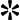 в наглядном виде, посредством макетов, прототипов, реальных предметов и средств деятельности.Принцип инклюзивной открытости.Каждый из трех уровней должен предполагать универсальную доступность для детей с любым видом и типом психофизиологических особенностей. Материал программы должен учитывать особенности здоровья тех детей, которые могут испытывать сложности при чтении, прослушивании или совершении каких-либо манипуляций с предлагаемым им материалом и для этого должен иметь специфические формы его предоставления для облегчения использования.Более подробная дифференциация материала по уровням (ступеням) сложности осуществляется исходя из содержательно-тематической специфики программы, т.е. дополнительная общеобразовательная программа должна иметь собственную матрицу, описывающую систему уровней сложности содержания программы и соответствующие этим уровням достижения участников.Продолжительность обучения по разноуровневой программе целесообразно определять отдельно на каждый уровень. В учебном плане разноуровневой программы должны быть предусмотрены разные сценарии освоения обучающимися материала, содержания программы.Перевод обучающихся на следующий уровень сложности осуществляется по результатам аттестации.Модель модульной дополнительной общеобразовательной программыМодульная дополнительная общеобразовательная программа – программа, построенная на модульном принципе представления содержания и построения учебного плана, включающая в себя относительно самостоятельные дидактические единицы (части дополнительной общеобразовательной программы) – образовательные модули, позволяющие увеличить ее гибкость, вариативность.Каждый образовательный модуль имеет определенные деятельностные цели, достижение которых обеспечивается конкретным объемом логически завершенного содержания учебного материала, зависит от уровневой дифференциации обучающихся, оперативно подстраиваясь под интересы и способности обучающихся.Образовательный модуль имеет «входные требования» в виде набора необходимых для его освоения компетенций (или знаний и умений) и четко сформулированные планируемые результаты обучения, которые в совокупности должны обеспечить обучающемуся освоение заявленной компетенции (группы компетенций).Рекомендуется начинать каждый модуль:с входной диагностики знаний и умений для определения уровня готовности учащихся к предстоящей самостоятельной работе;с выдачи индивидуального задания, основанного на результатах входной диагностики.Образовательный модуль может иметь междисциплинарное содержание, состоять из разделов различных программ, объединенных для решения образовательной задачи модуля. Кроме того, один модуль возможно встраивать в содержание нескольких программ, если это является необходимым условием достижения целей данных программ. Например, модуль «Элементы классической хореографии» (объем 10 часов) может быть частью таких программ как«Современный эстрадный танец» (72 часа), «Народный танец» (144 часа), «Танцы народов мира» (216 часов) и т.д.С применением модульной технологии может быть разработана как вся программа, так и какой-то один ее уровень (например, стартовый).Схемы построения модульной программы:линейная (или вертикальная) схема включает последовательно изучаемые модули, нацеленные на достижение определенного образовательного результата;нелинейная (или горизонтальная) схема: составляющие модули вносят приблизительно равный и относительно независимый вклад в образовательный результат, их можно изучать параллельно, последовательность изучения жестко не задана. Вариант нелинейной последовательности модулей в программе предоставляет обучающемуся возможность выбора модулей, а значит возможность построения индивидуального учебного плана;комбинированная схема, сочетающая линейную и нелинейную схемы.Программа может включать базовый (обязательный, инвариантный) модуль и модули по выбору (вариативные), например:модули для одаренных детей и детей с ограниченными возможностями здоровья;модули разного уровня освоения программы;модули,   выстроенные    в    логике    определенных    видов    деятельности по программе;модули, выстроенные по содержанию образования.Модульный принцип построения содержания и организации образовательного процесса больше всего удобен для реализации краткосрочных (не более 4 месяцев) дополнительных общеобразовательных программ. Рекомендуемый объем каждого модуля – не менее 8 академических часов, не более 1/3 всего объема программы.Структура модульной программы оформляется в соответствии с общими требованиями к структуре дополнительной общеобразовательной общеразвивающей программы.Некоторые структурные элементы модульной программы обладают особенностями, которые необходимо учитывать при ее разработке.Учебный план модульной программы представляет собой перечисление модулей с указанием количества часов.Каждый модуль должен иметь наименование, которое не должно дублировать наименование всей дополнительной общеобразовательной программы.Под конкретную учебную группу разрабатывается на учебный год рабочая программа, которая учитывает особенности и возможности обучающихся, а также условия ее реализации.Усвоение материала модульной программы диагностируется конкретными заданиями, системой контроля (аттестации). Модуль всегда должен заканчиваться контрольной проверкой знаний.Модель дополнительной общеобразовательной программы с использованием дистанционных технологийПод дистанционными технологиями понимаются образовательные технологии, реализуемые, в основном, с применением информационно- телекоммуникационных сетей при опосредованном (на расстоянии) взаимодействии обучающихся и педагогических работников.Актуальность разработки и внедрения типовой модели дополнительной общеобразовательной программы с использованием дистанционных технологий обусловлена следующими факторами:наличием удаленных территорий и поселений, где невозможно создать полноценный образовательный центр, но есть дети, нуждающиеся в полноценных образовательных услугах;значимостью для различных категорий детей организации дистанционного общения с ведущими специалистами региона (города, района) в тех областях, в которых дети предполагают специализироваться;необходимостью тиражирования востребованных и перспективных образовательных практик, дополнительных общеобразовательных программ, отвечающих условиям, потребностям и задачам образовательной деятельности.В модели должны быть описаны основания для внедрения дополнительного образования детей в дистанционном формате, механизмы и соответствующие им инструменты, обеспечивающие ее успешную реализацию, отражены основные содержательно-тематические направления актуальных дистанционных программ дополнительного образования детей.Модель должна содержать требования к общедоступному Интернет-ресурсу, на платформе которого планируется реализовывать программы, показатели эффективности модели.Модель      предполагает      проведение      организационных      мероприятий с педагогами и родительской общественностью, позволяющих обеспечить вовлечение школьников в дополнительное образование с адекватными формами дистанционного сопровождения.В качестве основных дистанционных образовательных форм могут быть использованы:видео- и аудио-уроки, лекции, мастер-классы;открытые электронные библиотеки с встроенными инструментами навигации; вебинары (как разовые тематические мероприятия, так и циклы);комплексные программы дистанционного образования, выстроенные как сочетание перемежающихся публикаций материалов и учебно-практических либо рефлексивных заданий (например, на цифровой платформе типа Moodle);цифровые тренажеры, размещенные в сети Интернет в общем доступе (в том числе разработанные как увлекательные и привлекательные для детей, подростков и старшеклассников онлайн-игры);цифровые тесты, размещенные в свободном доступе в сети Интернет на   специализированных    информационных    ресурсах,    позволяющие    детям и педагогам осуществлять диагностические процедуры;адресные дистанционные консультации со стороны педагогов и наставников (как с   опорой   на   специально   разработанные   цифровые   платформы,   так и с использованием ресурсов существующих социальных сетей);формы дистанционного дополнительного образования школьников как компоненты целостных интенсивных очно-заочных образовательных программ, реализуемых как на региональном уровне, так и на уровне отдельных муниципальных образований, образовательных организаций.Ожидаемые результаты внедрения модели дополнительной общеобразовательной программы с использованием дистанционных технологий:обеспечение доступности качественных и востребованных дополнительных общеобразовательных программ для детей, проживающих в отдаленных территориях Тульской области;обеспечение доступности качественных и востребованных дополнительных общеобразовательных программ   для   детей   с   разным   уровнем   подготовки и возможностями   обучения,   в   том   числе   для   одаренных   детей,   детей с ограниченными возможностями здоровья, детей, оказавшихся в трудной жизненной ситуации;увеличение охвата детей дополнительными общеобразовательными программами;популяризация и распространение лучших практик дополнительного образования с использованием дистанционных технологий;рост числа дополнительных общеобразовательных программ, реализуемых с применением дистанционных образовательных технологий и электронного обучения, размещенных в автоматизированной информационной системе«Навигатор дополнительного образования детей Тульской области».Модель реализации дополнительной общеобразовательной программы в сетевой формеСетевая форма реализации образовательных программ - это организация обучения с использованием ресурсов нескольких организаций, осуществляющих образовательную деятельность, в том числе иностранных, а также, при необходимости, с использованием ресурсов иных организаций.В сетевой форме с использованием ресурсов нескольких организаций можно осваивать не только образовательные программы в целом, но и отдельные учебные предметы, курсы, дисциплины (модули), практику.Целевой моделью развития региональных систем дополнительного образования детей (приказ Министерства просвещения РФ от 03.09.2019 № 467) поставлена задача развития сетевой формы реализации дополнительныхобщеобразовательных программ с возможностью зачета освоения детьми таких программ    при     обучении     по     основным     образовательным     программам и формирования индивидуальных учебных планов обучающихся.Преимуществами реализации дополнительных общеобразовательных программ с применением сетевой формы являются:повышение качества образования и возможность аккумулировать лучший опыт ведущих зарубежных и отечественных образовательных организаций, в том числе в области профессиональной подготовки кадров, а также актуализировать образовательные программы с учетом уровня и особенностей ресурсного обеспечения деятельности;развитие личностных качеств, способности адаптироваться к иной образовательной среде, традициям и педагогическим подходам в результате освоения    дополнительной    общеобразовательной    программы    обучающимися в течение определенного времени за пределами образовательной организации;расширение границ информированности обучающихся об имеющихся образовательных и иных ресурсах, что позволяет им сделать осознанный выбор собственной образовательной траектории, повышает мотивацию к учебе, способствует осознанию ответственности за достижение результата;создание     в     перспективе     образовательных     программ,     нацеленных на подготовку к профессиональной деятельности на стыке различных направлений науки и техники (например, инженерная медицина). Такого рода образовательные программы     требуют,     как      правило,      привлечения      ресурса      научной или профессиональной организации.Основные задачи реализации сетевой формы дополнительных общеобразовательных программ:предоставление обучающимся возможности выбора различных учебных курсов, дисциплин в соответствии с индивидуальным образовательным запросом; эффективное	использование	ресурсов	учреждения	и	иных	различныхорганизаций, реализующих дополнительные общеобразовательные программы;реализация новых подходов к организационному построению образовательного процесса в учреждении совместно с иными организациями;формирование   актуальных   компетенций   слушателей   за   счет   изучения и использования опыта ведущих организаций по профилю деятельности.Программы с использованием сетевой формы могут быть реализованы не только организациями, для которых образовательная деятельность является основной, но и организациями культуры, научными, медицинскими, физкультурно-спортивными и иными организациями, обладающими ресурсами, необходимыми   для   осуществления   обучения,   проведения   учебной   практики и осуществления иных видов учебной деятельности, предусмотренных соответствующей дополнительной общеобразовательной программой.В целях использования сетевой формы реализации дополнительных общеобразовательных программ организации заключают договор, в котором закрепляются принципы взаимодействия, включающие в себя:требования к образовательному процессу;требования к материально-техническому обеспечению;требования к способу реализации сетевого взаимодействия.Необходимым условием для подписания договора в сетевой форме является наличие у организаций лицензии.Договор может быть оформлен уже на стадии разработки сетевой образовательной программы, что позволит более полно учесть ресурсный вклад каждой из партнерских организаций.Одним из первоочередных мероприятий, проводимых образовательной организацией в целях определения потребности сетевого взаимодействия, является оценка оснащенности и достаточности собственных материально-технических и кадровых ресурсов. По итогам определяется перечень возможных направлений для организации сетевого взаимодействия.Упростить поиск партнера может инвентаризация имеющихся в регионе кадровых, материальных и инфраструктурных ресурсов. Раздел инвентаризации предусмотрен в автоматизированной информационной системе «Навигатор дополнительного образования детей Тульской области».Образовательные программы, реализуемые в сетевой форме, требуют отдельного регулирования на уровне учреждения в связи с тем, что используемые возможности и средства организации-партнера находятся вне пределов учреждения, в которое поступил обучающийся. В данной связи требуется разработка учреждением положения о реализации дополнительных общеобразовательных программ в сетевой форме и утверждение его локальным нормативным актом (приказом).В случае необходимости учреждением разрабатываются и вносятся соответствующие изменения в устав, организационную структуру, должностные обязанности руководителей, педагогических и иных работников учреждения, приказы, положения, иные локальные правовые акты в целях установления соответствующих регламентов и правил, направленных на определение:правил приема обучающихся, режима их занятий, формы, периодичности и порядка текущего контроля успеваемости и промежуточной аттестации обучающихся, порядка и основания перевода и отчисления обучающихся, порядка оформления возникновения, приостановления и прекращения отношений между учреждением и обучающимися и (или) родителями несовершеннолетних обучающихся в связи с использованием сетевой формы реализации образовательной программы;правил и порядка реализации сопровождения обучающихся к месту обучения в рамках   реализации   сетевой   формы   до   организации-партнера   и   обратно в учреждение, а также определение ответственных лиц, осуществляющих такое сопровождение;порядка итоговой аттестации обучающихся по разработанным совместным образовательным программам в рамках сетевого взаимодействия.Стоит учитывать, что в локальных актах могут быть закреплены и иные положения, связанные с особенностями обучения в рамках сетевого взаимодействия, такие как:определение ответственных лиц за организацию сетевого взаимодействия в учреждении;порядок стимулирования труда кадрового состава учреждения, участвующего в реализации образовательной программы в сетевой форме;порядок оформления договора с родителями (законными представителями) обучающихся, осваивающих учебные предметы в организациях-партнерах;предельные величины учебной нагрузки на обучающегося;порядок разработки и утверждения индивидуального учебного плана;порядок   учета   несчастных   случаев,   произошедших    с   обучающимися во время их физического пребывания на территории организации-партнера либо в пути следования к месту проведения обучения и обратно, иные вопросы.После завершения поиска партнеров и подписания с ними договора о сетевом взаимодействии разрабатывается совместная образовательная программа - единая программа двух или более организаций с полностью синхронизированными учебными планами и календарными учебными графиками и четко прописанной ответственностью участников за предоставляемый ресурс на каждом из этапов ее реализации.По итогам реализации дополнительной общеобразовательной программы учреждением проводится учет результатов текущего   контроля, промежуточная и итоговая аттестация обучающихся.По результатам освоения обучающимися образовательной программы проводится оценка эффективности сетевого взаимодействия. На данном этапе при необходимости проводится:отчет и подписание актов о выполнении условий договора о реализации соответствующей образовательной программы в сетевой форме;взаиморасчеты сторон по договору о реализации соответствующей образовательной программы в сетевой форме;оценка эффективности реализации образовательных программ в рамках сетевого взаимодействия.Модель программы вовлечения в дополнительное образование детей, оказавшихся в трудной жизненной ситуацииСогласно ст. 1 Федерального закона от 24.07.1998 № 124-ФЗ «Об основных гарантиях прав ребенка в Российской Федерации» к категории детей, находящихся в трудной жизненной ситуации, относятся: дети-сироты; дети, оставшиеся без попечения родителей; дети-инвалиды; дети с ограниченными возможностями здоровья, то есть имеющие недостатки в физическом и (или) психическом развитии; дети - жертвы вооруженных и межнациональных конфликтов, экологических и техногенных   катастроф,   стихийных   бедствий;   дети   из   семей   беженцев и вынужденных переселенцев; дети, оказавшиеся в экстремальных условиях; дети - жертвы насилия;   дети,   отбывающие   наказание   в   виде   лишения   свободы в воспитательных колониях; дети, находящиеся в образовательных организациях для обучающихся с девиантным (общественно опасным) поведением, нуждающихся в особых условиях воспитания, обучения и требующих специального педагогического   подхода;   дети,   проживающие   в   малоимущих   семьях;   дети с отклонениями в поведении; дети, жизнедеятельность которых объективнонарушена в результате сложившихся обстоятельств и которые не могут преодолеть данные обстоятельства самостоятельно или с помощью семьи.Трудность вовлечения детей, находящихся в трудной жизненной ситуации (далее – детей в ТЖС), в освоение дополнительных общеобразовательных программ обусловлена рядом объективных причин: педагогической и/или социальной запущенностью детей, несформированностью интересов, психической и/или социальной неготовностью к длительному обучению, как правило, низким уровнем общего и интеллектуального развития, склонностью к асоциальному поведению и т.д. Следовательно, содержательные и организационные аспекты образовательных программ должны учитывать эти особенности.Педагогам-практикам становится актуальным не столько знание общих подходов и закономерностей, сколько возможность выявления факторов риска конкретного ребенка в жизненной ситуации, анализ причин его неблагополучия и выстраивание индивидуальных образовательных траекторий в работе с каждым отдельным субъектом данной категории детей, используя весь потенциал системы дополнительного образования, включая систему наставничества.Приоритетной становится задача оптимизации процесса их социализации и адаптации к занятиям в детских объединениях с учетом их интересов и запросов, через поиск путей и способов развития и воспитания обучающихся, через приобретение опыта социально одобряемой деятельности, формирование мотивации к саморазвитию и получению основного общего и профессионального образования.Модель должна содержать механизм вовлечения детей в ТЖС в систему дополнительного	образования,	индивидуальной	коррекционной и реабилитационной работы (при необходимости), привлечения потенциала общественных и волонтерских организаций.При организации педагогической деятельности необходимо предусмотреть:первоначальное вовлечение детей в ТЖС в систему взаимодействия посредством организации культурно-досуговых, обучающих мероприятий, направленных на формирование социально-поведенческих компетенций, социальных ролевых игр (это могут быть профессиональные пробы в рамках реального производственного заказа, дискуссионные клубы, индивидуальные образовательные проекты, сюжетно-ролевые игры и т.д.);формирование у детей в ТЖС базовых единиц   жизненного   опыта для обеспечения возможности выстроить собственную социально приемлемую и социально полезную жизненную траекторию посредством соучастия в широком спектре видов деятельности;восполнение детьми   в   ТЖС   актуальных   для   них   познавательных и компетентностных дефицитов.В данной типовой модели объем учебных занятий, являющихся системообразующим ядром программы, является минимальным, но присутствует значительная часть образовательной программы вне учебного плана, представляющая из себя комплекс взаимосвязанных с учебными занятиями воспитательных мероприятий (конкурсов, акций, проектов и т.д.). В этом случае именно занятия по учебному плану необходимо уложить в график «обязательных»занятий. Мероприятия за рамками учебного плана носят более свободный характер для посещаемости, не требуют аттестации, но именно они, в первую очередь, являются наиболее яркими мотивирующими моментами в образовательной программе, имеют профилактический характер.Ожидаемые результаты внедрения данной модели:решение специфических образовательных и развивающих задач, актуальных для детей в ТЖС;успешная социализация детей в ТЖС и достижение ими образовательных результатов, сопоставимых с результатами их сверстников;построение системы образовательных и социально-управленческих мероприятий,	обеспечивающих	профилактику	правонарушений несовершеннолетних.Модель краткосрочной дополнительной общеобразовательной программыКраткосрочные дополнительные общеобразовательные программы – это программы, срок реализации которых составляет не более одного года. Рекомендуемый срок освоения – не менее месяца. К краткосрочным дополнительным общеобразовательным программам относятся и программы, реализуемые в каникулярный период в течение небольшого срока (оптимальный период – лагерная смена).Реализация краткосрочных дополнительных общеобразовательных программ обеспечивает ряд преимуществ всем участникам образовательного процесса:для обучающихся – это возможность попробовать себя в разных видах деятельности, возможность определиться с выбором направления деятельности;для родителей (законных представителей) – это возможность разобраться с логикой дополнительного образования, понять преемственность его уровней, наметить общую линию индивидуального развития своего ребенка;для педагогов – это стимул к разработке базовой программы, возможность формирования контингента детей.Основными задачами реализации краткосрочных дополнительных общеобразовательных программ являются:знакомство   с    основными    понятиями,    терминами    и    определениями в предметной области;овладение   первоначальным   знаниям   передачи,   поиска,   преобразования и хранения информации;развитие любознательности, наблюдательности, памяти, пространственных представлений;развитие    коммуникативных    навыков    психологической    совместимости и адаптации в коллективе;воспитание потребности в самообразовании и творческой реализации; формирование самооценки и чувства коллективизма.Одной	из	форм	реализации	краткосрочных	программ	является формат«интенсивов»,	при	котором	в	ограниченный	временной	срок	происходитмаксимальное формирование определенного социального опыта. Организационными формами реализации «интенсивов» могут быть временные объединения по подготовке и проведению отдельных мероприятий: поисковые и научные исследования, праздники, проекты, акции, многодневные походы, экскурсионные поездки, экспедиции и пр.Актуальным в настоящее время является внедрение в образовательный процесс практико-ориентированных форм профессионального самоопределения, что говорит о необходимости разработки профессионально-ориентированных программ (программ профессиональных проб).Профессионально-ориентированные программы позволяют обучающимся познакомиться с той или иной профессиональной сферой жизнедеятельности, выявить свои личные возможности и определиться в выборе профессии, получить основы профессиональных знаний и мастерства.Модульно-блочный	принцип	построения	дополнительной общеобразовательной     программы     предполагает     составление      программы из независимых целостных блоков, при этом образовательный процесс делится на отдельные модули на каком-либо основании (по уровню освоения, содержанию). Составляется карта-схема, в рамках которой модули компонуются в зависимости от желания ребенка. Отдельные модули или их сочетание могут реализовываться как краткосрочные дополнительные общеобразовательные программы.Краткосрочные дополнительные общеобразовательные программы могут быть в формате онлайн-программ. Актуальность такой программы состоит в том, что она повышает доступность получения дополнительного образования для детей, в    том    числе    проживающих    в     сельской     местности,     за     счет     того, что программа реализуется дистанционно.В структуру дистанционного курса обязательно должны быть включены интерактивные и мультимедиа компоненты. Дистанционный курс может включать в себя:различные конкурсы и игры;виртуальные экскурсии, путешествия; практические занятия, интенсивы; поисковые и научные исследования; проектную деятельность;последовательное изложение учебного материала в виде гипертекста, содержащего ссылки на другие учебные материалы и связывающего все информационные массивы;мультимедийные объекты: видео-и аудиофайлы, графические объекты, интерактивные карты;интерактивные тесты;тренажеры по темам программы; творческие работы и т.п.Программы, разработанные для реализации в каникулярный период, также являются краткосрочными. Они дают значительные положительные результаты, оказывая влияние на продуктивное развитие личности в период каникулярного отдыха, способствуют укреплению здоровья, профилактике вредных привычек,социализации и реабилитации детей, обеспечивают развитие познавательных интересов обучающихся с повышенным уровнем способностей.Проектирование и реализация краткосрочных дополнительных общеобразовательных общеразвивающих программ (структура, технология разработки и т.д.) осуществляется в соответствии с Методическими рекомендациями по проектированию дополнительных общеразвивающих программ (включая разноуровневые программы) (письмо Минобрнауки России от 18.11 2015№ 09-3242).Структура краткосрочных дополнительных общеобразовательных программ должна соответствовать требованиям к структуре дополнительных общеобразовательных программ.По количеству часов в неделю и наполняемости групп краткосрочные дополнительные общеобразовательные программы должны соответствовать требованиям санитарных правил и норм.Список использованных источниковГолованова Ю.В. Модульность в образовании: методики, сущность, технологии // Молодой ученый, 2013, № 12. Режим доступа: URL:https://moluch.ru/archive/59/8492/Дополнительные общеобразовательные общеразвивающие программы (включая    разноуровневые    и    модульные)    /    Методические    рекомендации по разработке и реализации. – Новосибирск: ГАУ ДО НСО «ОЦРТДиЮ», РМЦ, 2021. – 67 с.Доступное дополнительное образование для детей с ограниченными возможностями здоровья: методическое пособие / под ред. А. В. Золотаревой. — Электрон. текстовые дан. (6,71 Mb). — Ярославль: ГАУ ДПО ЯО ИРО, 2021. — (Обновление содержания и технологий дополнительного образования детей). [Электронный ресурс]. - Режим доступа: URL:https://modnso.ru/upload/iblock/313/3135ed347d96944e0f16d43f6990ee74.pdfКонцепция и модели повышения доступности реализации дополнительных общеобразовательных программ: Монография / Под ред. А.В.   Золотаревой, Л.В. Байбородовой, Н.П. Ансимовой. – Ярославль: Изд-во ЯГПУ, 2018. – 483 с.Кулик О.Н., Коюшева Е.Н. Проектирование дополнительных общеобразовательных   общеразвивающих   программ   (включая   разноуровневые и модульные программы). Рекомендации. - Сыктывкар: ГАУ ДО «РЦДО», РМЦ ДОД, 2019.- [Электронный ресурс]. - Режим доступа: URL:file:///C:/Users/1/Desktop/Метод.рекомендации%20проектированию%20ДОО П_Коми.pdfМетодические рекомендации по разработке и реализации разноуровневых программ дополнительного образования (2017) / ГОБОУ «Центр поддержки одаренных детей «Стратегия», г. Липецк [Электронный ресурс]. – Режим доступа: URL: http://strategy48.ru/sites/default/files/rmc/Metod_rekom_raznourovn.pdf;Методические рекомендации по разработке модельных дополнительных общеобразовательных программ / А. В. Кисляков, Ю. В. Ребикова, А. В. Щербаков,Е. Л. Кинева, Е. В. Лямцева; под ред. М. И. Солодковой. – Челябинск : ЧИППКРО, 2018. – 340 с. [Электронный ресурс]. - Режим доступа: URL:https://ipk74.ru/upload/iblock/0e3/0e3c97700b38189ecaa8d386e0888b63.pdfМетодическое пособие по практическому использованию модели механизма «субъектной» социализации в целом и детей, находящихся в трудной жизненной ситуации и социально опасном положении [Электронный ресурс] / Под ред. академика РАН М.К. Горшкова. – М.: Институт социологии РАН, 2015. – 215 с.Национальная педагогическая энциклопедия / https://didacts.ru/termin/uchebnaja-disciplina.htmlПоволяева М.Н., Попова И.Н. Дополнительные образовательные программы нового поколения и оценка их результативности. Монография. – М.: ООО «Новое образование», С.-Пб.: Свое издательство, 2017. – 80 с. (Библиотечка для учреждений дополнительного образования детей).Типовые      модели      организации      образовательного      процесса по дополнительным общеобразовательным общеразвивающим программам. Материалы. Педагогам. – Магадан: РМЦ ДОД Магаданской области, 2017. – 43 с. [Электронный ресурс]. - Режим доступа: URL:https://rmc-49.ru/pedagogam/materialy/tipovye-modeli-dopolnitelnogo- obrazovanija-detej/Типовые модели развития региональных систем дополнительного образования детей. Материалы Фонда новых   форм   развития   образования. PLUS ULTRA/ДАЛЬШЕ ПРЕДЕЛА. – Москва, 2017. - 31 с.НаправленностьКоличество программДетей обучаетсяОхватСоциально-гуманитарная1 98541 22122,5%Художественная2 48540 26321,9%Физкультурно-спортивная1 55037 48120,4%Естественнонаучная1 00518 82110,3%Техническая86018 0989,9%Туристско-краеведческая38610 2435,6%